Эссе – «Я учитель».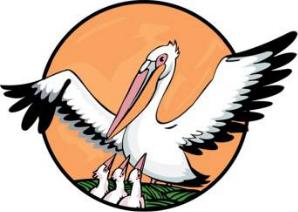 «Основы закладываются Учителем»И.МоисеевМногие дети со школьного возраста решают кем они хотят стать в будущем, кто-то хочет быть юристом, певицей, бизнесменом, но у меня была лишь одна мечта которой я придерживалась с того момента, как в 8 лет я начала заниматься хореографией.В 1996 году в нашем городе была открыта Детская хореографическая школа, что очень привлекло мое внимание, и сделав осознанный шаг в возрасте 15 лет я пошла учиться в хореографическую школу.Занимаясь на каждом занятии, я усердно готовилась к поступлению, выступала на всех концертах и конкурсах, я полностью посвятила себя хореографии. И вот окончив школу пришло время поступать. Проблем и вопросов у меня не возникло.Спустя долгое время я вновь вернулась в стены родной мне хореографической школы. На протяжении долгих лет работы в детской хореографической школы, я сделала для себя вывод, чтобы стать хорошим учителем недостаточно уметь хорошо танцевать, необходимо умение общаться, способность передать ученикам свои знания, посеять в их сердцах зерна любви к хореографии, к искусству, к прекрасному. Но далеко не каждый ребенок может заниматься таким сложным и серьезным делом, как хореография, для этого необходимо иметь некоторые врожденные, естественные способности.Работая с детьми, ты всегда вспоминаешь себя в детстве, это помогает понять детскую психологию, заботливо относиться к каждому из них, иметь свой индивидуальный подход и уважительное отношение к ребенку. Я знаю, что у каждого моего ученика есть свои способности и навыки, и моя задача развить их. Но с самого начала я обнаружила, что это трудная задача: длинные репетиции, частые выступления на различных сценах – но трепет, который испытывают мои ученики и я во время концертов, волнения от пребывания на сцене скрашивают все.На каждом занятии я стараюсь через танец и музыку наполнить жизнь моих воспитанников яркими красками, положительными эмоциями, движениями – а значит счастьем. Каждый ребенок в любом возрасте становится счастливым, когда ощущает, что педагог его любит. Только искренняя любовь к детям может найти путь к сердцу каждого из них.И я как хореограф ставлю перед собой задачу: увидеть, разглядеть и не пропустить в каждом ребенке все его лучшие качества, развить природные данные, раскрыть талант ребенка. Научить их пониманию того, к чему мы вместе стремимся, а стремимся мы правильно и красиво танцевать, а для этого мы должны приложить определенные усилия и трудолюбие. Но при этом, даже усердно занимаясь и прикладывая огромные усилия, не всегда удается развить в себе артистические способности. Артистами рождаются.Работая хореографом, нужно уметь не только обучать своих учеников, но и учиться самому. Поэтому я постоянно стараюсь усовершенствовать свои знания по хореографии проходя различные курсы и мастер-классы.Сверх того, считаю необыкновенной удачей, если хореография, которую. я так сильно люблю, станет будущей профессией моих учеников.Моя профессия хореограф. Ею я живу и каждый день погружаюсь в прекрасный мир танца. «Мы должны считать потерянным каждый день, в который мы не танцевали, хотя бы раз». Ф. Ницше